Publicado en Madrid el 18/01/2021 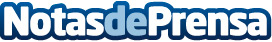 5 sabrosas ofertas de Conservas Emilia para este mes de eneroConservas Emilia ha preparado 5 deliciosas ofertas para disfrutar este mes de enero de todo el sabor del Mar Cantábrico sin moverse de casaDatos de contacto:Gema Lendoiro675943952Nota de prensa publicada en: https://www.notasdeprensa.es/5-sabrosas-ofertas-de-conservas-emilia-para Categorias: Gastronomía Restauración Consumo http://www.notasdeprensa.es